У К Р А Ї Н АКАМ’ЯНСЬКА  СІЛЬСЬКА  РАДА  БЕРЕГІВСЬКОГО  РАЙОНУЗАКАРПАТСЬКОЇ  ОБЛАСТІП Р О Т О К О ЛІІ-го засідання 5-ї  сесії VIIІ скликаннявід  06  серпня  2021 рокус.Кам’янськеДо складу ради обрано 22 депутатівПрисутніх: депутатів –  19 депутатиЗапрошені: Заступники сільського голови з питань діяльності виконавчих органів Кам’янської сільської ради – Кузьма Н.В, Станинець М.І., староста с.Сільце – Глушко О.А. та начальник фінансового відділу сільської ради Симчик О.М.Головуючий: У відповідності до частини 11 статті 46 Закону У країни „Про місцеве самоврядування в Україні” сесія ради є правомочна.       Поступила пропозиція розпочати сесію. Інші пропозиції є? Немає.Прошу голосувати.      Голосували : «за» - одноголосно.                           На сесію вноситься такий порядок денний:1.Про затвердження звіту про виконання місцевого бюджету Кам’янської сільської ради за І-ше півріччя 2021 рік.2.Про внесення змін до рішення сільської ради від 17.12.2020 року № 45 «Про бюджет Кам’янської територіальної громади  на 2021 рік» (із змінами від 11.03.2021 року, 29.04.2021 року, 14.07.2021 року).3.Про внесення змін до штатного  розпису  Кам’янської  сільської ради на 2021 рік.4.Про затвердження  Положення  про конкурс на посаду керівника державного комунального закладу загальної середньої освіти Кам’янської сільської ради (в нові редакції).5.Про затвердження складу  конкурсної  комісії на заміщення вакантної посади керівника комунального закладу загальної середньої освіти.6. Про оголошення конкурсу на заміщення вакантних посад.  7. Про включення нерухомого майна до переліку  першого типу об’єктів комунальної власності.8. Про  затвердження розпоряджень сільського голови   виданих  в міжсесійний період .9. Про розроблення комплексного плану просторового розвитку території Кам’янської територіальної громади4.Розгляд заяв.5.Різне.Головуючий: Чи є зміни або доповнення до порядку денного?Хто за такий порядок  денний  прошу голосувати.Голосували: за – одноголосно.Проект порядку  денного  приймається за  основу.Головуючий: нам необхідно обрати лічильну комісію, прошу вносити пропозиції.Виступили: Попфолуші М.В. та Савко О.Ю. які запропонували обрати лічильну комісію у складі  Черничко С.М., Худан І.В. та Мигович В.Ю.Голосували: «за» одноголосно».Головуючий:  Нам необхідно затвердити регламент роботи сесії. Пропоную організувати  роботу сесії так, щоб завершити її за одну  годину.Для інформації по питанням пропонується до 5 хв., для виступів до 1 хв. Голосували: «за» одноголосноГоловуючий: по  першому питанню порядку денного надав слово начальнику фінансового відділу Симчик О.М., яка ознайомила депутатів сільської ради з звітом про  виконання  місцевого бюджету Кам’янської територіальної громади  за І-ше півріччя  2021 року.Голосували:За –  19;              Проти – 0;          Утримались – 0 ; не голосували -1Рішення № 568 до протоколу додається.Слухали:  Симчик О.А. про внесення змін до рішення сільської ради від 17.12.2020 року № 45 «Про бюджет Кам’янської територіальної громади  на 2021 рік» (зі змінами від 11.03.2021 року, 29.04.2021 року, 14.07.2021 року).Голосували:За –  19;              Проти – 0;          Утримались – 0 ; не голосували -1Рішення № 569  до протоколу додається.Головуючий надав слово секретарю сільської ради Андрела Є.І. яка довела до присутніх депутатів, про те що згідно Постанови КМУ № 783 від 28.07.2021 року внесено зміни до Постанови КМУ № 268 від 09.03.2006 року «Про упорядкування структури та умов оплати праці працівників апарату органів виконавчої влади, органів прокуратури, судів та інших органів” тому необхідно затвердити зміни до штатного розпису сільської ради на 2021 рік.Виступили: Андрела Є.І., Кузьма Н.В.,Черничко С.М.,Сокач Л.І. та Станинець М.М., які повідомили, що у розгляді даного питання виникає конфлікт інтересів, тому участі у голосування брати не будуть. Голосували:За –  16;              Проти – 0;          Утримались – 0 ; не голосували -4 та сільський голова Рішення № 570  до протоколу додається.Головуючий: надав слово начальнику відділу освіти Сокач Л.І  яка зачитала проект рішення  про затвердження Положення про конкурс на посаду керівника державного комунального закладу загальної середньої освіти Кам’янської сільської ради в новій редакції, у зв’язку з внесенням змін до Положення.Голосували:За –  19;              Проти – 0;          Утримались – 0 ; не голосували -1Рішення № 571  до протоколу додається.Слухали: начальника відділу освіти Сокач Л.І., яка сказала, що необхідно затвердити склад  конкурсної  комісії на заміщення вакантної посади керівника комунального закладу загальної середньої освіти.Голосували:За –  19;              Проти – 0;          Утримались – 0 ; не голосували -1Рішення № 572  до протоколу додається.Слухали: начальника відділу освіти Сокач Л.І., яка зачитала проект рішення  про оголошення конкурсу на заміщення вакантних посад з внесеними змінами .  Голосували:За –  19;              Проти – 0;          Утримались – 0 ; не голосували -1Рішення № 573  до протоколу додається.Слухали: начальника відділу освіти Сокач Л.І., яка зачитала проект рішення  про включити до переліку Першого типу об’єктів комунальної власності Кам'янської територіальної громади, щодо яких прийнято рішення про передачу в оренду на аукціоні нерухомого майна та затвердити умови оренди нерухомого майна.Голосували:За –  19;              Проти – 0;          Утримались – 0 ; не голосували -1Рішення № 574  до протоколу додається.Головуючий: по земельним питанням надав слово начальнику відділу архітектури, земельних відносин, ЖКГ та державного архітектурного контролю Голод П.В., який довів до депутатів про необхідність надати дозвіл   на розробку проекту землеустрою щодо відведення земельних  ділянок  у комунальну власність Кам’янській сільській раді в с. Сільце, вул..Виноградна,1 та с.Сільце , вул. Шкільна,27  для   будівництва    та   обслуговування  закладів освіти .Голосували:За –  19;              Проти – 0;          Утримались – 0 ; не голосували -1Рішення № 575,576  до протоколу додаються.Головуючий: надав слово секретарю сільської ради Андрела Є.І. яка зачитала проект рішення про затвердження розпоряджень сільського голови виданих у міжсесійний період.Вступили: Андрела Є.І.Кузьма Н.В. які повідомили, що у розгляді даного питання виникає конфлікт інтересів, участі у голосування брати не будуть.Голосували:За –  17;              Проти – 0;          Утримались – 0 ; не голосували -2 та сільський голова.Рішення №577  до протоколу додається.Слухали: начальника відділу Голод П.В.. який зачитав проект рішення  про надання дозволу на розподіл земельних ділянок комунальної власності в с.Арданово на території Кам’янської сільської ради із земель сільськогосподарського призначення для виділення громадянам для ведення ОСГ.Голосували:За –  19;              Проти – 0;          Утримались – 0 ; не голосували -1Рішення до протоколу додається.Слухали: начальника відділу Голод П.В.,  який зачитав клопотання ФГ «Камед-ІР» про надання дозволу на передачу земельної ділянки в суборенду за кадастровим номером 2121984800:02:001:0061 площею 103,6026 га.  Голосували:За –  19;              Проти – 0;          Утримались – 0 ; не голосували -1Рішення до протоколу додається.Слухали: начальника відділу Голод П.В.,  про затвердження технічної документації із землеустрою щодо встановлення (відновлення) меж земельної ділянки в натурі (на місцевості) для будівництва і обслуговування житлового будинку громадянам:Гладинець Івану Івановичу, мешк.с. Дунковиця, №120; Гичка  Мирославі Ярославівні, мешк.с. Дунковиця, №211 ; Паньканинець Павліні Василівні        мешк.с.Кам’янське вул.Центральна,132 ; Капустей Юрію Юрійовичу                      мешк.с.Хмільник,30; Бровді Марії Іванівні, мешк.с.Хмільник,33; Данко Івану Васильовичу,  мешк.с.Хмільник,250 ; Панфіловій Ользі Андріївні      мешк.с.Сільце вул. Гранітна, 41; Фущіч Івану Андрійович , мешк. с. Сільце,                             вул.Молодіжна,9; Голосували:За –  19;              Проти – 0;          Утримались – 0 ; не голосували -1Рішення до протоколу додаються.Слухали: начальника  відділу про затвердження технічної документації із землеустрою щодо встановлення (відновлення) меж земельної ділянки в натурі (на місцевості) для ведення особистого селянського господарства Фущіч Івану Андрійовичу, мешк. с. Сільце, вул..Молодіжна,9Голосували:За –  19;              Проти – 0;          Утримались – 0 ; не голосували -1Рішення до протоколу додаються.Слухали: начальника відділу Голод П.В.,  про  затвердження проекту землеустрою щодо відведення земельної ділянки у приватну власність для ведення особистого селянського господарства громадянам:Якименко Олег Леонідович, мешк.с. Мідяниця, №16; Матиціна Наталія Іванівна, мешк.с. Мідяниця, №56; Шанта Мирослава Іванівна                            мешк. с. Мідяниця, №113; Цупер Марина Іванівна , мешк.с. Мідяниця, №116Боднар Наталія Юліївна, мешк.с. Мідяниця, №124;.Бровді Марія Іванівна                                   мешк.с. Хмільник,33  Паньканинець Павліна Василівна, мешк.с. Кам’янське вул.Центральна,132; Михайлець Марія Іванівна, мешк.с.Хмільник,34                 Калинич Тетяні Іванівні, мешк.с. Хмільник,164; Кенійз Надія Михайлівна                     мешк.м.Ужгород вул.Легоцького,18/68 в  с.Хмільник,178  (біля будинку). -гр.Фущич Василь Васильович    мешк.с.Сільце вул.З. Космодем’янської ,57 Голосували:За –  19;              Проти – 0;          Утримались – 0 ; не голосували -1Рішення до протоколу додаються.Слухали: начальника відділу Голод П.В.,  про затвердження проектів землеустрою щодо відведення земельних ділянок у приватну власність для будівництва та обслуговування житлового будинку господарських будівель і споруд громадянам:Лакатош Маргареті Іванівні, мешк.с.Кам’янське вул.Центральна,82Кузьма Юрій Юрійович, мешк.с.Хмільник,95 в с.Богаревиця ур.’’Барбаличі’Голосували:За –  19;              Проти – 0;          Утримались – 0 ; не голосували -1Рішення до протоколу додаються.Слухали: начальника відділу Голод П.В.,  про надання дозволу на розроблення проекту із землеустрою щодо відведення земельних  ділянок у приватну власність для ведення особистого селянського господарства громадянам:Хрипта Мар’яні Михайлівні, мешк.с.Арданово, №249; Костелеба Юрію Андрійовичу, мешк. с. Мідяниця, №189; Удут Василю  Васильовичу , мешк.      Кам’янське вул.Мічуріна,11; Бенедик Ангеліні Анатоліївні, мешк. с. Кам’янське вул.Центральна,164; Кенез Ганні  Василівні, мешк.с. Хмільник,29 а Жупанин Василю Михайловичу, мешк. с.Сільце вул. Садова,24 ;  Архіповій Людмилі Максимівні мешк. м. Ужгород, вул. Гвардійська, 32/2. Зиминець  Івану  Васильовичу с. Сільце вул. Садова,58; Глушко     Ганні      Іванівні     с. Сільце     вул. З. Космодем’янської, 39; Сак  Нелі  Петрівни   с. Сільце  вул.8- Березня, 1 ; Буковецькій    Мар’яні    Михайлівні     с.  Сільце   вул.  Центральна, 1  ; Булатко  Оксані  Андріївні с. Сільце  вул.  8-го Березня, 53; Симчера  Василю Миколайовичу  с. Сільце, вул.Садова, 60 ; Мошкола  Наталії  Анатоліївні   с. Сільце  вул.8-Березня, 2; Крайняй  Василю   Петровичу  с. Сільце  вул.8- Березня, 20; Павлюк  Наталії  Іванівні  с. Сільце  вул.8-Березня, 20 ; Зан   Марії    Іванівні   с. Сільце    вул. Гранітна,27  ; Микита   Юлії   Іванівні  с. Сільце  вул. Перемоги,17; Мошкола  Івану   Петровичу с. Сільце  вул. І. Франка,23; .  Каражія   Діані  Василівні  с. Сільце  вул. І. Франка, 80; Юска  Павліні   Юріївні с. Сільце  вул. І. Франка,98; Ливдар  Марії  Степанівні  с. Сільце  вул. Центральна, 16; Савко   Ользі  Василівні  с. Сільце  вул.   Центральна,16; Біксей  Оксані  Іванівні с. Сільце  вул.  Центральна,  29  ; Кузьма  Олені   Іллічні с. Сільце  вул.  Центральна,35 ; Глушко  Наталії  Андріївні  с. Сільце  вул.  Центральна,  85; Кенич Івану Васильовичу  с. Сільце  вул. І.Франка,19; .  Гуленко Марині Михайлівні   с. Сільце  вул.  Центральна, 33 ; .  Зан    Івану    Івановичу  с. Сільце  вул. О.Кошового,37; Сівач Володимиру Павловичу  с. Сільце  вул.Виноградна,24 ; Горзов  Ользі  Василівні  с. Сільце  вул.Перемоги,35 ; .  Спіріні  Ганні  Петрівні  с. Сільце  вул. О.Кошового,  8 ; .  Фущіч  Василю  Іллічу мешк.  с. Сільце , вул. Кошового, 8 ;  Фельцан     Михайлу    Михайловичу   с. Сільце,  вул.  О. Кошового,  81; Перец  Оксані  Миколаївні  с. Сільце   вул.  О.Кошового, 2  ,,а’’; Глушко Ганні Іванівні, мешк. с. Сільце    вул.     О.Кошового,84; Матьола  Олені   Іллічні  с. Сільце    вул.   О.Кошового, 86; Говді   Емілії   Григорівні   с. Сільце  вул. Центральна, 12 ; Фонтош  Ганні  Михайлівні  с. Сільце  вул. Центральна, 12; Магурському  Василю  Івановичу   с. Сільце  вул. Центральна, 12 ; Якима  Оксані   Василівні   с. Сільце    вул.  8-го Березня, 6; Лупак  Ласлу   Дьорьєвичу  с. Сільце    вул.  8-го Березня, 19; .  Кудрей  Василю  Михайловичу  с. Сільце  вул.Перемоги, 21; Кобаль  Аллі  Іванівні с. Сільце  вул.  8-го Березня, 10; Марко  Світлані  Юріївні с. Сільце  вул.  8-го Березня, 10; Світлик  Івану  Івановичу с. Сільце  вул.  8-го; Березня, 3 ; Сак   Марії   Михайлівні  с. Сільце  вул.  8-гоБерезня, 95 ; Ваш  Ользі  Іванівні   с. Сільце   вул.Зої  Космодем’янської, 5 ; Симчера  Михайлу  Михайловичу с. Сільце  вул. 8-го Березня, 9;  Сухан  Нелі  Василівні с. Сільце  вул. 8-го Березня, 36; Марко  Світлані  Юріївні    мешк. с. Сільце,   вул. 8-го      Березня, 59; Данканич   Івану   Васильовичу с. Сільце  вул. 8-го Березня, 101; Кеню   Мар’яні  Іванівні  с.  Сільце  вул. 8-го Березня,  89; .  Боднар  Василю  Івановичу  с.  Сільце  вул. Центральна, 3; Чийпеш  Василю  Васильовичу с.  Сільце  вул. Центральна, 10 ; Боднар  Івану  Івановичу с. Сільце   вул. Центральна, 3; Коваль  Марії  Василівні с. Сільце  вул. Перемоги, 5; Шутка   Надії   Григорівні  с. Сільце   вул.  О. Кошового, 6; .   Рибаковій  Надії  Василівні  с. Сільце   вул.  О. Кошового, 6 ; Сушанин   Ганні   Михайлівні с. Сільце   вул.  І. Франка, 21; .   Фущіч   Юрію  Івановичу  с. Сільце   вул.Перемоги, 21 ;   Голосували:За –  19;              Проти – 0;          Утримались – 0 ; не голосували -1Рішення до протоколу додаються.Слухали: начальника відділу Голод П.В.,  про затвердження проекту землеустрою щодо відведення земельної ділянки, цільове призначення якої змінюється гр. Гозда Юрію Васильовичу , мешк.с.Заріччя вул.Українська,18Голосували:За –  19;              Проти – 0;          Утримались – 0 ; не голосували -1Рішення до протоколу додається.Слухали: начальника відділу Голод П.В про надання дозволу на розроблення проекту із землеустрою щодо відведення земельної ділянки у приватну власність для будівництва індивідуальних гаражів:гр.Васько Михайлу Івановичу, мешк.с.Заріччя вул.Миру,159 в с.Кам’янське вул.Українська,29	 Голосували:За –  19;              Проти – 0;          Утримались – 0 ; не голосували -1Рішення до протоколу додається.Слухали: начальника відділу Голод П.В. про затвердження проекту землеустрою щодо відведення земельної ділянки у приватну власність для індивідуального садівництва:    гр. Данканич Андрій Іванович, мешк. с. Сільце, вул. Центральна, 65 АГолосували:За –  19;              Проти – 0;          Утримались – 0 ; не голосували -1Рішення до протоколу додається.Слухали: начальника відділу Голод П.В. про затвердження    детального  плану  території  земельної  ділянки    гр.   Ігнат    Василю    Михайловичу   мешк.   м. Ужгород,  вул. Висока, 12 А ,    для   будівництва  та   обслуговування   будівель  торгівлі  за адресою    с.  Сільце,  вул. Центральна, 75 Голосували:За –  19;              Проти – 0;          Утримались – 0 ; не голосували -1Рішення до протоколу додається.Слухали: начальника відділу Голод П.В. про надання  дозволу  на розробку  детельного  плану  території   для будівництва  та  обслуговування  житлового будинку:гр. Сушанин Віталію  Івановичу, мешк. с.Сільце вул.З.Космодим’янської,43Голосували:За –  19;              Проти – 0;          Утримались – 0 ; не голосували -1Рішення до протоколу додається.Слухали: начальника відділу Голод П.В. про виділення та передача земельних ділянок у власність для ведення товарного сільськогосподарського виробництва, в замін сертифікату на право на земельну частку (пай)гр.Бабинець Іван Васильович ,  мешк.с.Воловиця,16 ,Голосували:За –  19;              Проти – 0;          Утримались – 0 ; не голосували -1Рішення до протоколу додається.Слухали: начальника відділу Голод П.В. про виділення та передача земельних ділянок у власність для ведення товарного сільськогосподарського виробництва, в замін сертифікату на право на земельну частку (пай)гр.Станинець Андріанні Михайлівні, мешк. м.Мукачево, вул.Д. Галицького,53/12. Виступили: Станинць М.М., Андрела Є.І. та Черничко С.М., . які повідомили про конфлікт інтересів, участі у голосуванні за дане питання брати не будуть.Голосували:За –  15;              Проти – 0;          Утримались – 0 ; не голосували - 3 та сільський головаРішення № 670,671до протоколу додаються.Слухали: начальника відділу Голод П.В. який зачитав клопотання ПрАТ « Закарпаттяобленерго»  про надання дозволу на  розроблення проектів землеустрою щодо відведення в оренду земельних ділянок.Голосували:За –  19;              Проти – 0;          Утримались – 0 ; не голосували -1Рішення до протоколу додається.Головуючий: Шановні депутати, питання які виносились на порядок денний сесії розглянуто.  Зауважень  та пропозицій не поступило. На цьому оголошую ІІ –ге засідання п’ятої сесії закритою. Список результатів ІІ-го засідання 5-ї сесії 8-го скликання  поіменного голосування  до протоколу додається.          Сільський голова                                           М.М.Станинець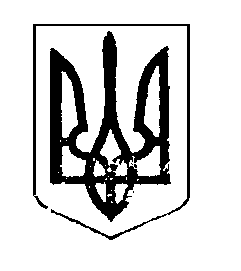 